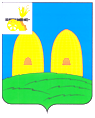 СОВЕТ ДЕПУТАТОВГРЯЗЕНЯТСКОГО СЕЛЬСКОГО ПОСЕЛЕНИЯРОСЛАВЛЬСКОГО РАЙОНА СМОЛЕНСКОЙ ОБЛАСТИРЕШЕНИЕот 28 ноября 2016 года                                                                                № 22О внесении изменений в решение Совета депутатов Грязенятского сельского поселения Рославльского района Смоленской области от 29 апреля  2016 года № 08 В соответствии с Федеральным законом от 25 декабря 2008 года № 273-ФЗ «О противодействии коррупции», Федеральным законом от 6 октября 2003 года № 131-ФЗ «Об общих принципах организации местного самоуправления в Российской Федерации», Уставом Грязенятского сельского поселения Рославльского района Смоленской области, Совет депутатов Грязенятского сельского поселения Рославльского района Смоленской областиРЕШИЛ:	1. Внести в решение Совета депутатов Грязенятского сельского поселения Рославльского района Смоленской области от 29 апреля  2016 года № 08  «Об организации деятельности по противодействию коррупции в отношении лиц, замещающих муниципальные должности Грязенятского сельского поселения Рославльского района Смоленской области» следующие изменения:	1) в наименовании слова «Грязенятского сельского поселения» заменить словами «в Грязенятском сельском поселении»;		2) в пункте 1 слова «Грязенятского сельского поселения» заменить словами «в Грязенятском сельском поселении», после слов «на официальном сайте  Администрации Грязенятского сельского поселения Рославльского района Смоленской области»  дополнить словами «в сети «Интернет»;		3) в пункте 2 слова «Грязенятского сельского поселения» заменить словами «в Грязенятском сельском поселении».		2. Внести в приложение к решению Совета депутатов Грязенятского сельского поселения Рославльского района Смоленской области от 29 апреля  2016 года № 08  «Об организации деятельности по противодействию коррупции в отношении лиц, замещающих муниципальные должности Грязенятского сельского поселения Рославльского района Смоленской области» изменения, изложив его в новой редакции (прилагается).	3. Настоящее решение подлежит официальному опубликования в газете «Рославльская правда» и размещению на официальном сайте Администрации Грязенятского сельского поселения Рославльского района Смоленской области в сети «Интернет».	4. Настоящее решение вступает в силу после его официального опубликования в газете «Рославльская правда».	5. Контроль исполнения настоящего решения возложить на комиссию Совета депутатов Грязенятского сельского поселения Рославльского района Смоленской области по экономическим вопросам, бюджету, налогам и финансам  (Н.В.Маслова).Глава муниципального образования Грязенятского сельского поселения Рославльского района Смоленской области                                           Г.И.Мамонтов Приложениек решению Совета депутатовГрязенятского сельского поселения Рославльского района Смоленской областиот 29 апреля 2016 № 08(в редакции решения Совета депутатов от 28.11.2016 № 22)Положениео порядке представления лицами, замещающими муниципальные должности в Грязенятском сельском поселении Рославльского района Смоленской области, сведений о своих доходах, об имуществе и обязательствах имущественного характера и о доходах, об имуществе и обязательствах имущественного характера супруги (супруга) и несовершеннолетних детей, а также о проверке указанных сведений и их размещении на официальном сайте Администрации Грязенятского сельского поселения Рославльского района Смоленской области в сети «Интернет»1. Общие положения1. Настоящим Положением определяется:1) порядок представления лицами, замещающими муниципальные должности в Грязенятском сельском поселении Рославльского района Смоленской области (далее – лицо, замещающее    муниципальную должность), сведений о своих доходах, об имуществе и обязательствах имущественного характера и о доходах, об имуществе и обязательствах имущественного характера супруги (супруга) и несовершеннолетних детей; 2) порядок проведения проверок достоверности и полноты сведений, представляемых лицами, замещающими муниципальные должности; соблюдения лицами, замещающими муниципальные должности ограничений, запретов, установленных Федеральным законом от 6 октября 2003 года № 131 - ФЗ «Об общих принципах организации местного самоуправления в Российской Федерации», другими федеральными и областными законами, Уставом Грязенятского сельского поселения Рославльского района Смоленской области, муниципальными правовыми актами органов местного самоуправления (далее – установленные ограничения);  3) порядок создания комиссии Грязенятского сельского поселения Рославльского района Смоленской области по контролю за достоверностью и полнотой сведений о доходах, об имуществе и обязательствах имущественного характера, представляемых лицами, замещающими муниципальные должности в Грязенятском сельском поселении Рославльского района Смоленской области (далее – Комиссия);4) порядок подачи заявления лица, замещающего муниципальную должность, о невозможности по объективным причинам представить сведения о доходах, об имуществе и обязательствах имущественного характера своих супруги (супруга) и несовершеннолетних детей;5) порядок размещения сведений о доходах, расходах, об имуществе и обязательствах имущественного характера лиц, замещающих муниципальные должности и членов их семей на официальном сайте Администрации Грязенятского сельского поселения Рославльского района Смоленской области и предоставления этих сведений средствам массовой информации для опубликования в связи с их запросами. 2. Порядок представлениялицами, замещающими муниципальные должности, сведений о своих доходах, об имуществе и обязательствах имущественного характера и о доходах, об имуществе и обязательствах имущественного характера супруги (супруга) и несовершеннолетних детей1. Лица, замещающие муниципальные должности (Глава муниципального образования Грязенятского сельского поселения Рославльского района Смоленской области, депутаты Совета депутатов Грязенятского сельского поселения Рославльского района Смоленской области), ежегодно не позднее 1 апреля года, следующего за отчетным финансовым годом, обязаны представлять в Комиссию сведения о своих доходах, об имуществе и обязательствах имущественного характера, а также сведения о доходах, об имуществе и обязательствах имущественного характера своих супруги (супруга) и несовершеннолетних детей (далее – сведения о доходах, об имуществе и обязательствах имущественного характера).Указанные сведения представляются по форме справки, утвержденной Указом Президента Российской Федерации от 23 июня 2014 года № 460 «Об утверждении формы справки о доходах, расходах, об имуществе и обязательствах имущественного характера и внесении изменений в некоторые акты Президента Российской Федерации».2. Лицо, замещающее муниципальную должность, представляет ежегодно:1) сведения о своих доходах, полученных за отчетный период (с 1 января по 31 декабря) от всех источников (включая денежное вознаграждение, пенсии, пособия, иные выплаты), а также сведения об имуществе, принадлежащем ему на праве собственности, и о своих обязательствах имущественного характера по состоянию на конец отчетного периода;2) сведения о доходах супруги (супруга) и несовершеннолетних детей, полученных за отчетный период (с 1 января по 31 декабря) от всех источников (включая заработную плату, пенсии, пособия, иные выплаты), а также сведения об имуществе, принадлежащем им на праве собственности, и об их обязательствах имущественного характера по состоянию на конец отчетного периода.3. В случае если лицо, замещающее муниципальную должность, обнаружило, что в представленных им сведениях о доходах, об имуществе и обязательствах имущественного характера не отражены или не полностью отражены какие-либо сведения, либо имеются ошибки, он вправе представить уточненные сведения в порядке, установленном настоящим разделом.Лицо, замещающее муниципальную должность, может представить уточненные сведения путем представления новой справки по форме, утвержденной Указом Президента Российской Федерации от 23 июня 2014 года № 460 «Об утверждении формы справки о доходах, расходах, об имуществе и обязательствах имущественного характера и внесении изменений в некоторые акты Президента Российской Федерации», в течение одного месяца после окончания срока, указанного в пункте 1 настоящего раздела.4. В случае непредставления по объективным причинам лицом, замещающим муниципальную должность, сведений о доходах, об имуществе и обязательствах имущественного характера супруги (супруга) и несовершеннолетних детей данный факт подлежит рассмотрению Комиссией. 5. Сведения о доходах, об имуществе и обязательствах имущественного характера, представляемые в соответствии с настоящим разделом лицами, замещающими муниципальные должности, являются сведениями конфиденциального характера, если федеральным законом они не отнесены к сведениям, составляющим государственную тайну.6. Сведения о доходах, об имуществе и обязательствах имущественного характера лица, замещающего муниципальную должность, его супруги (супруга) и несовершеннолетних детей в соответствии с Порядком размещения сведений о доходах, расходах, об имуществе и обязательствах имущественного характера лиц, замещающих муниципальные должности и членов их семей на официальном сайте Администрации Грязенятского сельского поселения Рославльского района Смоленской области и предоставления этих сведений средствам массовой информации для опубликования в связи с их запросами размещаются на официальном сайте Администрации Грязенятского сельского поселения Рославльского района Смоленской области. 7. В случае непредставления или представления заведомо ложных сведений о доходах, об имуществе и обязательствах имущественного характера лицо, замещающее муниципальную должность, несет ответственность в соответствии с законодательством Российской Федерации.3. Порядок проведения проверокдостоверности и полноты сведений, представляемых лицами, замещающими муниципальные должности,  соблюдения лицами, замещающими муниципальные должности установленных ограничений1. Комиссия проводит проверки:1) достоверности и полноты сведений о доходах, об имуществе и обязательствах имущественного характера, представляемых лицами, замещающими муниципальные должности;2) соблюдения лицами, замещающими муниципальные должности установленных ограничений.2. Основанием для осуществления проверки, предусмотренной пунктом 1 настоящего раздела (далее – проверка), является достаточная информация, представленная в письменном виде в установленном порядке:1) правоохранительными органами, иными государственными органами, органами местного самоуправления и их должностными лицами;2) постоянно действующими руководящими органами политических партий и зарегистрированных в соответствии с федеральными законами иных общероссийских общественных объединений, не являющихся политическими партиями, а также региональных и местных отделений политических партий, межрегиональных, региональных и местных общественных объединений;3) Общественной палатой Российской Федерации, Общественной палатой Смоленской области;4) общероссийскими, областными и местными средствами массовой информации.3. Информация анонимного характера не может служить основанием для проверки.4. Проверка осуществляется Комиссией. Решение о проведении проверки принимается не позднее 10 дней со дня поступления соответствующей информации и оформляется в письменной форме.5. Проверка осуществляется в срок, не превышающий 60 дней со дня принятия решения о ее проведении. Решением Комиссии срок проверки может быть продлен до 90 дней.6. При осуществлении проверки Комиссия вправе: 1) проводить беседу с лицом, замещающим муниципальную должность;2) изучать представленные лицом, замещающим муниципальную должность, сведения о доходах, об имуществе и обязательствах имущественного характера и  дополнительные материалы, которые приобщаются к материалам проверки;3) получать от лица, замещающего муниципальную должность, пояснения по представленным им сведениям о доходах, об имуществе и обязательствах имущественного характера и материалам;	4) направлять с учетом требований федерального законодательства запрос (кроме запросов, касающихся осуществления оперативно-розыскной деятельности или ее результатов, а также запросов в кредитные организации, налоговые органы Российской Федерации и органы, осуществляющие государственную регистрацию прав на недвижимое имущество и сделок с ним) в органы прокуратуры Российской Федерации, иные федеральные государственные органы и территориальные органы федеральных государственных органов, государственные органы Смоленской области, органы местного самоуправления, на предприятия, в учреждения, организации и общественные объединения (далее – органы и организации) об имеющихся у них сведениях: о доходах, об имуществе и обязательствах имущественного характера лица, замещающего муниципальную должность, его супруги (супруга) и несовершеннолетних детей; о соблюдении лицом, замещающим муниципальную должность, установленных ограничений; 5) осуществлять анализ сведений, представленных лицом, замещающим муниципальную должность, в соответствии с законодательством Российской Федерации о противодействии коррупции.7. В запросе, предусмотренном подпунктом 4 пункта 6 настоящего раздела, указываются:1) фамилия, имя, отчество руководителя органа или организации, в которые направляется запрос;2) нормативный правовой акт, на основании которого направляется запрос;3) фамилия, имя, отчество, дата и место рождения, место регистрации, жительства и (или) пребывания, должность и место работы (службы), вид и реквизиты документа, удостоверяющего личность лица, замещающего муниципальную должность, его супруги (супруга) и несовершеннолетних детей, сведения о доходах, об имуществе и обязательствах имущественного характера которых проверяются, либо лица, замещающего муниципальную должность, в отношении которого имеются сведения о несоблюдении им установленных ограничений; 4) содержание и объем сведений, подлежащих проверке;5) срок представления запрашиваемых сведений;6) фамилия, инициалы и номер телефона лица, подготовившего запрос;7) другие необходимые сведения.8. Комиссия обеспечивает:1) уведомление в письменной форме лица, замещающего муниципальную должность, о начале в отношении его проверки и разъяснение ему содержания подпункта 2 настоящего пункта – в течение двух рабочих дней со дня получения соответствующего решения;2) проведение в случае обращения лица, замещающего муниципальную должность, беседы с ним, в ходе которой он должен быть проинформирован о том, какие сведения, представляемые им в соответствии с настоящим Положением, и соблюдение каких установленных ограничений подлежат проверке, – в течение семи рабочих дней со дня обращения лица, замещающего муниципальную должность, а при наличии уважительной причины – в срок, согласованный с лицом, замещающим муниципальную должность.9. Лицо, замещающее муниципальную должность, вправе:1) давать пояснения в письменной форме: в ходе проверки; по вопросам, указанным в подпункте 2 пункта 8 настоящего раздела; по результатам проверки;2) представлять дополнительные материалы и давать по ним пояснения в письменной форме;3) обращаться в Комиссию с подлежащим удовлетворению ходатайством о проведении с ним беседы по вопросам, указанным в подпункте 2 пункта 8 настоящего раздела.10. Пояснения, указанные в пункте 9 настоящего раздела, приобщаются к материалам проверки.11. Результаты проверки оформляются заключением, которое подписывается председателем Комиссии. В случае отсутствия председателя Комиссии или проведения проверки в отношении председателя Комиссии заключение о результатах проверки подписывается заместителем председателя Комиссии. В заключении о результатах проверки отражаются рекомендации по принятию Комиссией решений, предусмотренных соответственно пунктами 15 или 16 настоящего раздела, либо иных решений.12. По окончании проверки Комиссия обязана ознакомить лицо, замещающее муниципальную должность, с результатами проверки с соблюдением законодательства Российской Федерации о государственной тайне.13. Заключение о результатах проверки выносится председателем Комиссии (его заместителем) на рассмотрение Комиссии.14. Результаты проверки рассматриваются на открытом заседании Комиссии, на котором вправе присутствовать лицо, замещающее муниципальную должность, в отношении которого проводилась проверка. На указанном заседании представители средств массовой информации могут присутствовать в установленном порядке.15. По результатам проверки, предусмотренной подпунктом 1 пункта 1 настоящего раздела,  Комиссия может принять одно из следующих решений:1) установить, что сведения о доходах, об имуществе и обязательствах имущественного характера, представленные лицом, замещающим муниципальную должность, в соответствии с Федеральным законом от 25 декабря 2008 года  № 273 - ФЗ «О противодействии коррупции» являются достоверными и полными;2) установить, что сведения о доходах, об имуществе и обязательствах имущественного характера, представленные лицом, замещающим муниципальную должность, в соответствии с Федеральным законом от 25 декабря 2008 года № 273 - ФЗ «О противодействии коррупции» являются недостоверными и (или) неполными.16. По результатам проверки, предусмотренной подпунктом 2 пункта 1 настоящего раздела, Комиссия может принять одно из следующих решений: 1) установить, что в рассматриваемом случае не содержится признаков нарушения лицом, замещающим муниципальную должность, установленных ограничений; 2) установить, что в рассматриваемом случае имеются признаки нарушения лицом, замещающим муниципальную должность, установленных ограничений. В этом случае в решении Комиссии должны быть указаны конкретные установленные ограничения, в отношении которых имеются признаки нарушения. 17. Заверенные председателем Комиссии (его заместителем) копии решения Комиссии по результатам проверки, заключения о результатах проверки с согласия Комиссии, оформленного решением Комиссии, представляются председателем Комиссии (его заместителем) с одновременным уведомлением об этом лица, замещающего муниципальную должность, в отношении которого проводилась проверка, правоохранительным органам, иным государственным органам, органам местного самоуправления и их должностными лицами,  постоянно действующим руководящим органам политических партий и зарегистрированных в соответствии с федеральными законами иных общероссийских общественных объединений, не являющихся политическими партиями, а также региональных и местных отделений политических партий, межрегиональных, региональных и местных общественных объединений, Общественной палате Российской Федерации, Общественной палате Смоленской области, общероссийским, областным и местным средствами массовой информации, представившим информацию, явившуюся основанием для проведения проверки, с соблюдением законодательства Российской Федерации о персональных данных и государственной тайне.4. Порядок создания и деятельности Комиссии 1. Комиссия образуется решением Совета депутатов Грязенятского сельского поселения Рославльского района Смоленской из числа депутатов, иных лиц по согласованию с руководителями соответствующих органов и организаций на срок полномочий Совета депутатов Грязенятского сельского поселения Рославльского района Смоленской области текущего созыва.2. Комиссия осуществляет следующие полномочия: 1) сбор сведений о доходах, расходах, об имуществе и обязательствах имущественного характера, представляемых лицами, замещающими муниципальные должности;2) проведение проверок достоверности и полноты сведений о доходах, об имуществе и обязательствах имущественного характера, представляемых лицами, замещающими муниципальные должности;3) проведение проверки соблюдения лицами, замещающими муниципальные должности, ограничений, запретов, исполнения обязанностей, установленных Федеральным законом от 25 декабря 2008 года № 273 - ФЗ «О противодействии коррупции», Федеральным законом от 3 декабря 2012 года        № 230 - ФЗ «О контроле за соответствием расходов лиц, замещающих государственные должности, и иных лиц их доходам», Федеральным законом от  7 мая 2013 года № 79 - ФЗ «О запрете отдельным категориям лиц открывать и иметь счета (вклады), хранить наличные денежные средства и ценности в иностранных банках, расположенных за пределами территории Российской Федерации, владеть и (или) пользоваться иностранными финансовыми инструментами»;4) рассмотрение заявления лица, замещающего муниципальную должность, о невозможности по объективным причинам представить сведения о доходах, об имуществе и обязательствах имущественного характера своих супруги (супруга) и несовершеннолетних детей. 3. Комиссия состоит из 5 членов, в том числе председателя, заместителя председателя и секретаря. Персональный состав членов Комиссии утверждается решением Советом депутатов Грязенятского сельского поселения Рославльского района Смоленской области.Председателем и заместителем председателя Комиссии могут быть только депутаты Совета депутатов Грязенятского сельского поселения Рославльского района Смоленской области. Председатель Комиссии, заместитель председателя Комиссии избираются на заседании Комиссии из состава членов Комиссии большинством голосов от установленного числа членов Комиссии. 4. Председатель Комиссии:1) организует работу Комиссии;2) созывает заседания Комиссии;3) формирует проект повестки дня заседания Комиссии;4) определяет состав лиц, приглашаемых на заседания Комиссии;5) определяет члена (членов) Комиссии, ответственного (ответственных) за прием сведений о доходах, расходах, об имуществе и обязательствах имущественного характера, представляемых лицами, замещающими муниципальные должности в Комиссию и их передачу на хранение в Администрацию Грязенятского сельского поселения Рославльского района Смоленской области;6) ведет заседания Комиссии;7) подписывает решения Комиссии, а также письма и иные документы, направляемые Комиссией;8) осуществляет иные полномочия в соответствии с настоящим Положением.5. Заместитель председателя Комиссии выполняет поручения председателя Комиссии, а в его отсутствие исполняет обязанности председателя Комиссии.6. Член Комиссии обязан участвовать в работе Комиссии, выполнять поручения Комиссии и председателя Комиссии, присутствовать на заседаниях Комиссии и выполнять возложенные на него обязанности.7. Заседания Комиссии проводятся по мере возникновения оснований для проведения заседаний.8. Основаниями для проведения заседания Комиссии являются:1) поступление в Комиссию информации:- о представлении лицами, замещающими муниципальные должности, недостоверных и (или) неполных сведений о доходах, об имуществе и обязательствах имущественного характера; - о несоблюдении лицами, замещающими муниципальные должности, установленных ограничений;2) поступление в Комиссию заявления лица, замещающего муниципальную должность,  о невозможности по объективным причинам представить сведения о доходах, об имуществе и обязательствах имущественного характера своих супруги (супруга) и несовершеннолетних детей; 3) предложение председателя Комиссии, его заместителя, членов Комиссии о проведении заседания Комиссии.9. Заседание Комиссии правомочно, если на нем присутствует более половины от установленного числа членов Комиссии.10. Заседание Комиссии проводится в присутствии лица, замещающего муниципальную должность, в отношении которого рассматривается вопрос. При наличии письменной просьбы указанного лица заседание Комиссии проводится в его отсутствие.В случае неявки лица, замещающего муниципальную должность, на заседание Комиссии при отсутствии его письменной просьбы о рассмотрении вопроса без его участия, рассмотрение вопроса откладывается. В случае вторичной неявки лица, замещающего муниципальную должность, без уважительных причин Комиссия может принять решение о рассмотрении указанного вопроса в отсутствие лица, замещающего муниципальную должность.11. В случае, если рассматриваемый на заседании Комиссии вопрос касается лица, замещающего муниципальную должность, являющегося членом Комиссии, данный член Комиссии воздерживается от голосования по рассматриваемому вопросу.12. На заседании Комиссии ведется протокол. Протокол подписывается членами Комиссии, принимавшими участие в ее заседании. По решению Комиссии на заседании Комиссии может вестись аудиозапись.13. В протоколе заседания Комиссии указываются: 1) дата заседания Комиссии, фамилии, имена, отчества членов Комиссии и других лиц, присутствующих на заседании; 2) формулировка каждого из рассматриваемых на заседании Комиссии вопросов с указанием фамилии, имени, отчества лица, замещающего муниципальную должность, в отношении которого рассматривался вопрос; 3) содержание пояснений лица, замещающего муниципальную должность, и других лиц по существу рассматриваемых вопросов; 4) фамилии, имена, отчества выступивших на заседании лиц и краткое изложение их выступлений; 5) другие сведения;6) результаты голосования;7) решение и обоснование его принятия.14. Копия протокола заседания Комиссии в трехдневный срок со дня заседания направляется Главе муниципального образования Грязенятского сельского поселения Рославльского района Смоленской области. Копия протокола или выписка из протокола направляется лицу, замещающему муниципальную должность, в отношении которого рассматривался вопрос, а также по решению Комиссии – иным заинтересованным лицам.15. Решения Комиссии принимаются большинством голосов от присутствующих членов Комиссии и оформляются протоколами.16. Член Комиссии в случае несогласия с принятым решением вправе представить Комиссии особое мнение, изложенное в письменной форме, которое приобщается к протоколу.17. Решение Комиссии может быть обжаловано в порядке, установленном законодательством Российской Федерации.18. Члены Комиссии и лица, участвующие в заседании Комиссии, не вправе разглашать персональные данные и конфиденциальные сведения, ставшие им известными в ходе заседания комиссии.5. Порядок подачи заявления лица, замещающего муниципальную должность, о невозможности по объективнымпричинам представить сведения о доходах, об имуществе и обязательствах имущественного характерасвоих супруги (супруга) и несовершеннолетних детей1. Заявление о невозможности по объективным причинам представить сведения о доходах, об имуществе и обязательствах имущественного характера своих супруги (супруга) и несовершеннолетних детей (далее – заявление) подается в Комиссию в срок не позднее 1 апреля года, следующего за отчетным годом, по форме согласно приложению 1 к настоящему Положению, – лицом, замещающим муниципальную должность.2. К заявлению прилагаются материалы, подтверждающие невозможность представить сведения о доходах, об имуществе и обязательствах имущественного характера своих супруги (супруга) и несовершеннолетних детей.3. Заявление лица, замещающего муниципальную должность, и материалы, подтверждающие невозможность представления сведений о доходах, об имуществе и обязательствах имущественного характера своих супруги (супруга) и несовершеннолетних детей, в день поступления заявления направляются председателю Комиссии.6. Порядок размещения сведений о доходах, расходах, об имуществеи обязательствах имущественного характера лиц, замещающих муниципальные должности и членов их семей на официальном сайте Администрации Грязенятского сельского поселения Рославльского района Смоленской области и предоставления этих сведений средствам массовой информации для опубликования в связи с их запросами1. Сведения о доходах, расходах, об имуществе и обязательствах имущественного характера, представленные в соответствии с настоящим Положением лицами, замещающими муниципальные должности, размещаются в информационно - телекоммуникационной сети «Интернет» на официальном сайте Администрации Грязенятского сельского поселения Рославльского района Смоленской области (далее – официальный сайт) и предоставляются средствам массовой информации для опубликования в связи с  их запросами.2. На официальном сайте размещаются и средствам массовой информации предоставляются для опубликования следующие сведения о доходах, расходах, об имуществе и обязательствах имущественного характера:1) перечень объектов недвижимого имущества, принадлежащих лицу, замещающему муниципальную должность, его супруге (супругу) и несовершеннолетним детям на праве собственности или находящихся в их пользовании, с указанием вида, площади и страны расположения каждого из таких объектов;2) перечень транспортных средств с указанием вида и марки, принадлежащих на праве собственности лицу, замещающему муниципальную должность, его супруге (супругу) и несовершеннолетним детям;3) декларированный годовой доход лица, замещающего муниципальную должность, его супруги (супруга) и несовершеннолетних детей;4) сведения об источниках получения средств, за счет которых совершены сделки по приобретению земельного участка, иного объекта недвижимого имущества, транспортного средства, ценных бумаг, долей участия, паев в уставных (складочных) капиталах организаций, если общая сумма таких сделок превышает общий доход лица, замещающего муниципальную должность, и его супруги (супруга) за три последних года, предшествующих отчетному периоду.3. В размещаемых на официальном сайте и предоставляемых средствам массовой информации для опубликования сведениях о доходах, расходах, об имуществе и обязательствах имущественного характера запрещается указывать:1) иные сведения (кроме указанных в пункте 2 настоящего раздела) о доходах лица, замещающего муниципальную должность, его супруги (супруга) и несовершеннолетних детей, об имуществе, принадлежащем на праве собственности названным лицам, и об их обязательствах имущественного характера;2) персональные данные супруги (супруга), детей и иных членов семьи лица, замещающего муниципальную должность;3) данные, позволяющие определить место жительства, почтовый адрес, телефон и иные индивидуальные средства коммуникации лица, замещающего муниципальную должность, его супруги (супруга), детей и иных членов семьи;4) данные, позволяющие определить местонахождение объектов недвижимого имущества, принадлежащих лицу, замещающему муниципальную должность, его супруге (супругу), детям, иным членам семьи на праве собственности или находящихся в их пользовании;5) информацию, отнесенную к государственной тайне или являющуюся конфиденциальной.4. Сведения о доходах, расходах, об имуществе и обязательствах имущественного характера, указанные в пункте 2 настоящего раздела, за весь период замещения лицом, замещающим муниципальную должность, должностей, замещение которых влечет за собой размещение его сведений о доходах, расходах, об имуществе и обязательствах имущественного характера, а также сведения о доходах, расходах, об имуществе и обязательствах имущественного характера его супруги (супруга) и несовершеннолетних детей находятся на официальном сайте и ежегодно обновляются в течение 14 рабочих дней со дня истечения срока, установленного для их подачи.5. Сведения о доходах, расходах, об имуществе и обязательствах имущественного характера, указанные в пункте 2 настоящего раздела, подлежат размещению на официальном сайте в течение 30 дней со дня истечения срока, установленного для представления лицами, замещающими муниципальные должности сведений о доходах, расходах, об имуществе и обязательствах имущественного характера.6. Размещение на официальном сайте сведений о доходах, расходах, об имуществе и обязательствах имущественного характера, указанных в пункте 2 настоящего раздела, обеспечивается работником Администрации Грязенятского сельского поселения Рославльского района Смоленской области, ответственным за размещение вышеуказанных сведений. 7. Комиссия:1) в течение трех рабочих дней со дня поступления запроса от средств массовой информации сообщает о нем лицу, замещающему муниципальную должность, в отношении которого поступил запрос;2) в течение семи дней со дня поступления запроса от средств массовой информации обеспечивает предоставление ему сведений, указанных в пункте 2 настоящего раздела, в том случае, если запрашиваемые сведения отсутствуют на официальном сайте.Приложение к Положениюо порядке представления лицами, замещающими муниципальные должности вГрязенятском сельском поселении Рославльского района Смоленской области,сведений о своих доходах, об имуществе и обязательствах имущественного характера ио доходах, об имуществе и обязательствах имущественногохарактера супруги (супруга) и несовершеннолетних детей, а также опроверке указанных сведений и их размещении на официальномсайте Администрации Грязенятского сельского поселенияРославльского района Смоленской областиПредседателю Комиссии__________________________________________________________ (Ф.И.О. лица, замещающего муниципальнуюдолжность, наименование замещаемой должности) _____________________________ (адрес проживания (регистрации)_____________________________(номер контактного телефона)ЗАЯВЛЕНИЕЯ, _________________________________________________________________________,(Ф.И.О.)замещающий(ая) муниципальную должность ______________________________________________________________________(наименование замещаемой должности)______________________________________________________________________,сообщаю о невозможности представить сведения о доходах, об имуществе и обязательствах имущественного характера своих супруги (супруга) и несовершеннолетних детей_______________________________________________________________________(Ф.И.О. супруги (супруга) и несовершеннолетних детей)за  ____________________,  по следующим причинам _______________________________              (указать период)____________________________________________________________________________________________________________________________________________________________________________________________________________________________________(указать причины, по которым невозможно представить сведения о доходах, об имуществе и обязательствах имущественного характера своих супруги (супруга) и несовершеннолетних детей)К заявлению прилагаю следующие документы, подтверждающие изложенную информацию:1.____________________________________________________________________;2.____________________________________________________________________;3. ___________________________________________________________________.___ ________________ 20__ г._________________           ___________________________________                    (подпись)                                                                                (расшифровка подписи)